OBJEDNÁVKANa faktuře uvádějte číslo naší objednávky. Platné elektronické podpisy: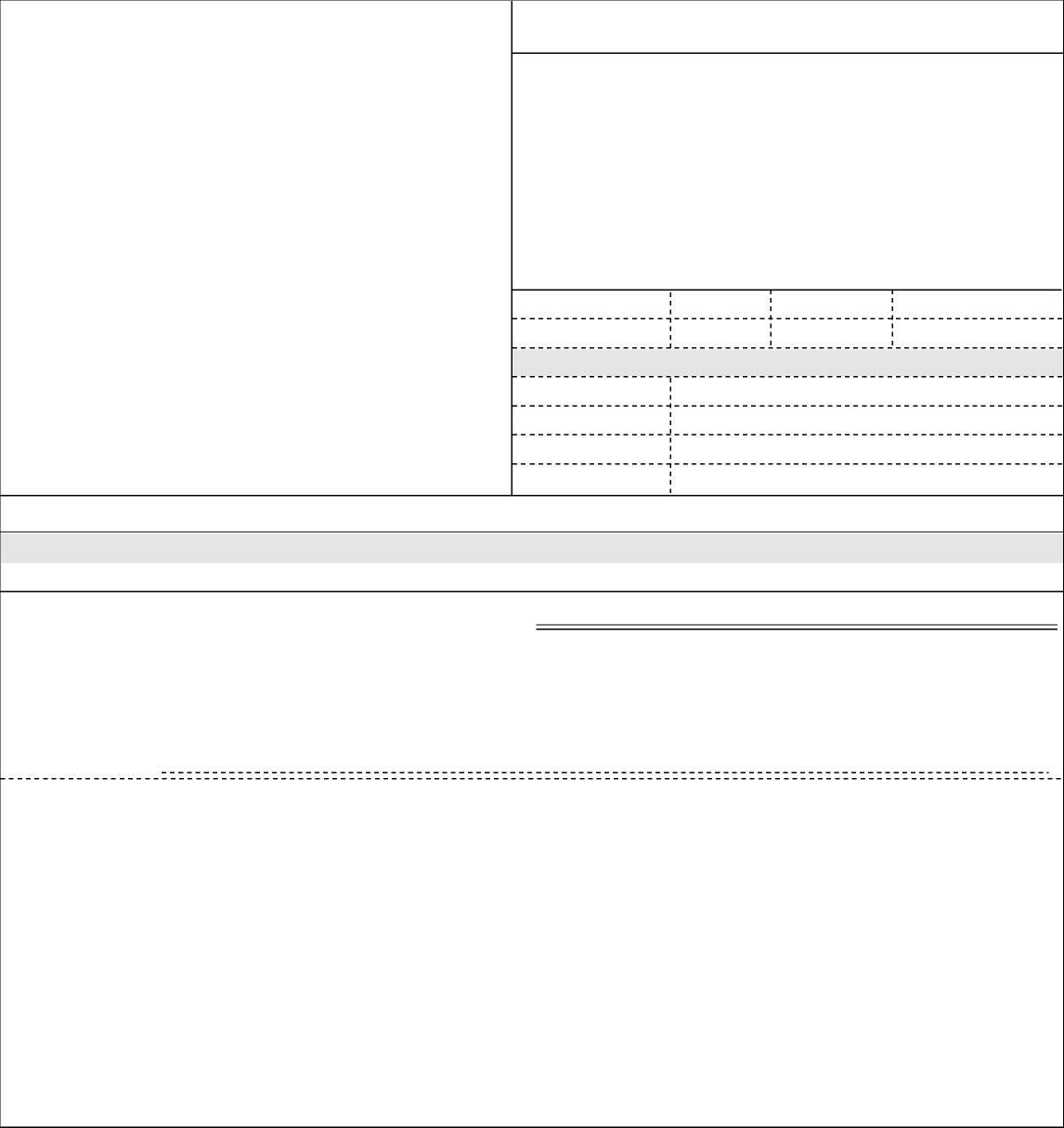 24.10.2019 15:38:28 - VYMAZÁNO (Admin. grantů)24.10.2019 17:05:11 - VYMAZÁNO - příkazce operace (Schváleno řešitelem grantu) 31.10.2019 10:33:35 - VYMAZÁNO- správce rozpočtu (Schválen správcem rozpočtu)(*) NÚDZ je státní zdravotnická organizace zřízená MZČR pod č. j. 16037/2001.